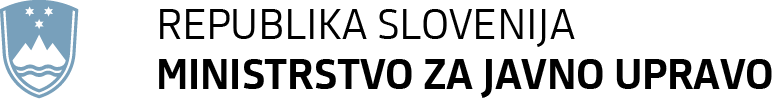 Tržaška cesta 21, 1000 Ljubljana	T: 01 478 83 30	F: 01 478 83 31	E: gp.mju@gov.si	www.mju.gov.si Številka:	1100-3/2022/23Datum:		28. 2. 2022Zadeva: 	Obvestilo o končanem javnem natečaju Obveščamo, da je bil na javnem natečaju za zasedbo prostega uradniškega delovnega mesta podsekretar (šifra DM: 59474) v Direktoratu za informatiko, Uradu za infrastrukturo, Sektorju za aplikativne in sporočilne sisteme, za nedoločen čas, polnim delovnim časom, s 6-mesečnim poskusnim delom, ki je bil dne 13. 1. 2022 objavljen na osrednjem spletnem mestu državne uprave GOV.SI in na Zavodu RS za zaposlovanje, izbran kandidat.Neizbrani kandidati imajo pravico do vpogleda v vse podatke, ki jih je izbrani kandidat navedel v svoji prijavi in dokazujejo izpolnjevanje natečajnih pogojev in v gradiva izbirnega postopka.Kandidati lahko zaprosilo za vpogled v podatke izbirnega postopka, z navedbo številke zadeve, pošljejo na e-naslov: gp.mju.@gov.si.S spoštovanjem,Poslano:spletna stran GOV.SI,zbirka dok. gradiva.po pooblastilu, št. 1004-23/2021/15 z dne 14. 9. 2021dr. Mitja Blaganjenamestnik generalnega sekretarja